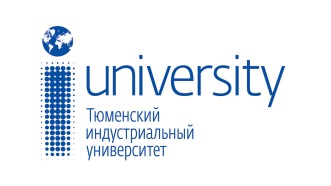 Министерство науки и высшего образования российской федерацииФедеральное государственное бюджетное образовательное учреждение высшего образования«Тюменский индустриальный университет» (ТИУ)Студентка ТИУ Анастасия Салиндер готовится к экспедиции в Арктику15 марта 2021 годаПо приглашению Северного (Арктического) федерального университета имени М.В. Ломоносова студентка Тюменского индустриального университета Анастасия Салиндер примет участие в экспедиции «Плавучий арктический университет-2021». Исследовательский маршрут пройдет через уникальные природные регионы — архипелаги Земля Франца-Иосифа и Новая Земля.Участие обучающейся Института геологии и нефтегазодобычи опорного вуза в экспедиции стало возможным благодаря поддержке Правительства Ямало-Ненецкого автономного округа, уроженкой которого является Анастасия – она родилась в селе Гыда Тазовского района.На протяжении двух лет обучения в Тюменском индустриальном университете девушка принимает активное участие в работе студенческого арктического научного сообщества ТИУ Arctic Research Community (ARC). Под руководством профессора Галины Колевой Анастасия занимается исследованием воздействия сейсморазведочных работ на окружающую природную среду зоны Гыданской губы Карского моря, изучает влияние производственных объектов на атмосферный воздух.«Участие в экспедиции для меня — шанс получить уникальные навыки работы на автономном корабельном метеорологическом оборудовании, базовые знания по химическому анализу морской воды, седиментологии и литологии, это также возможность собрать уникальные образцы горных пород, — считает Анастасия Салиндер. – Такой счастливый случай представился мне благодаря моему научному руководителю и идейному вдохновителю Галине Юрьевне Колевой и Правительству Ямала – моей малой родины».«Арктический плавучий университет — 2021» пройдет с 1 по 20 июня на ледоколе дизель-электроходе «Михаил Сомов» по маршруту: Архангельск — мыс Желания (Новая Земля) — о. Греэм-Белл (Земля Франца-Иосифа) — о. Хейса (ЗФИ) — о. Гукера (ЗФИ) — о. Нортбрук (ЗФИ) — Архангельск. В ней примут участие 55 студентов, аспирантов и научных сотрудников российских научно-образовательных учреждений.Проведение экспедиции осуществляется в рамках Года науки и технологий в России, а также председательства Российской Федерации в Арктическом совете в 2021-2023 годах и при поддержке научно-образовательного центра мирового уровня «Российская Арктика: новые материалы, технологии и методы исследования».Пресс-служба ТИУ8(3452)390330